.Intro: 32 countsSide, Together, Side Mambo, Side Mambo, Walk, WalkOption Arms: When he sings : “My Name Is Rashni”Pivot ½ L, Cross Rock, Chasse ¼ Turn R, Step, HookOption 	arms count 8: upper arms alongside the body, elbows bend, hands to the side, thumb and middle finger together on each hand.Back, Back, Lock-Back-Lock, Back, Side, Cross ShuffleNote: 	count 2-4 are Traveling to L Back DiagonalSide Rock ¼ Turn L, Side Rock ¼ Turn L, Jazz-Box- CrossENDING: To end facing front, dance uppon count 12, then make the chasse without ¼ turn R, Cross L Over R, Hook R Behind L Knee with the optional arms from count 16Rashni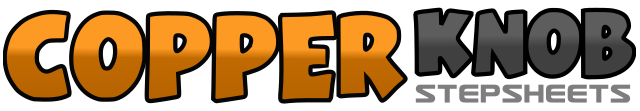 .......Count:32Wall:4Level:Beginner.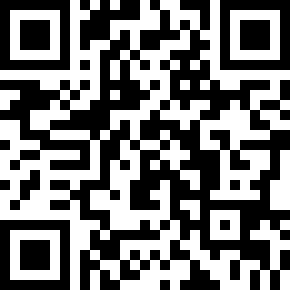 Choreographer:Ria Vos (NL) - September 2010Ria Vos (NL) - September 2010Ria Vos (NL) - September 2010Ria Vos (NL) - September 2010Ria Vos (NL) - September 2010.Music:My Name Is Rashni (Radio Edit) - Rashni : (CD: My Name Is Rashni)My Name Is Rashni (Radio Edit) - Rashni : (CD: My Name Is Rashni)My Name Is Rashni (Radio Edit) - Rashni : (CD: My Name Is Rashni)My Name Is Rashni (Radio Edit) - Rashni : (CD: My Name Is Rashni)My Name Is Rashni (Radio Edit) - Rashni : (CD: My Name Is Rashni)........1-2Step R to Right Side, Step L Next to R3&4Rock R to Right Side, Recover on L, Step R Next to L5&6Rock L to Left Side, Recover on R, Step L Next to R7-8Walk Fwd R,L1Both arms to the side elbows and wrists bend palms facing up2Hands in front of chest, palms together, fingers facing up.3&4Hands still together- Move upper body to R side, head stays in place5&6Hands still together- Move upper body to L side, head stays in place1-2Step Fwd on R, Pivot ½ Turn Left (6:00)3-4Cross Rock R Over L, Recover on L5&6Step R to Right Side, Step L Next to R, ¼ Turn Right Step Fwd on R (3:00)7-8Step Fwd on L, Hook R Behind L Knee1-2Step Back on R, Step Back on L3&4Cross R Over L, Step on Ball of L Small Step Back, Cross R Over L5-6Step Back on L, Step R to Right Side7&8Cross L Over R, Step on Ball of R Small Step to Right Side, Cross L Over R1-2Rock R to Right Side, Sway Hips CCW ¼ Turn L Recover on L (6:00)3-4Rock R to Right Side, Sway Hips CCW ¼ Turn L Recover on L (9:00)5-6Cross R Over L, Step Back on L7-8Step R to Right Side, Cross L Over R